Electromagnetic Spectrum Handout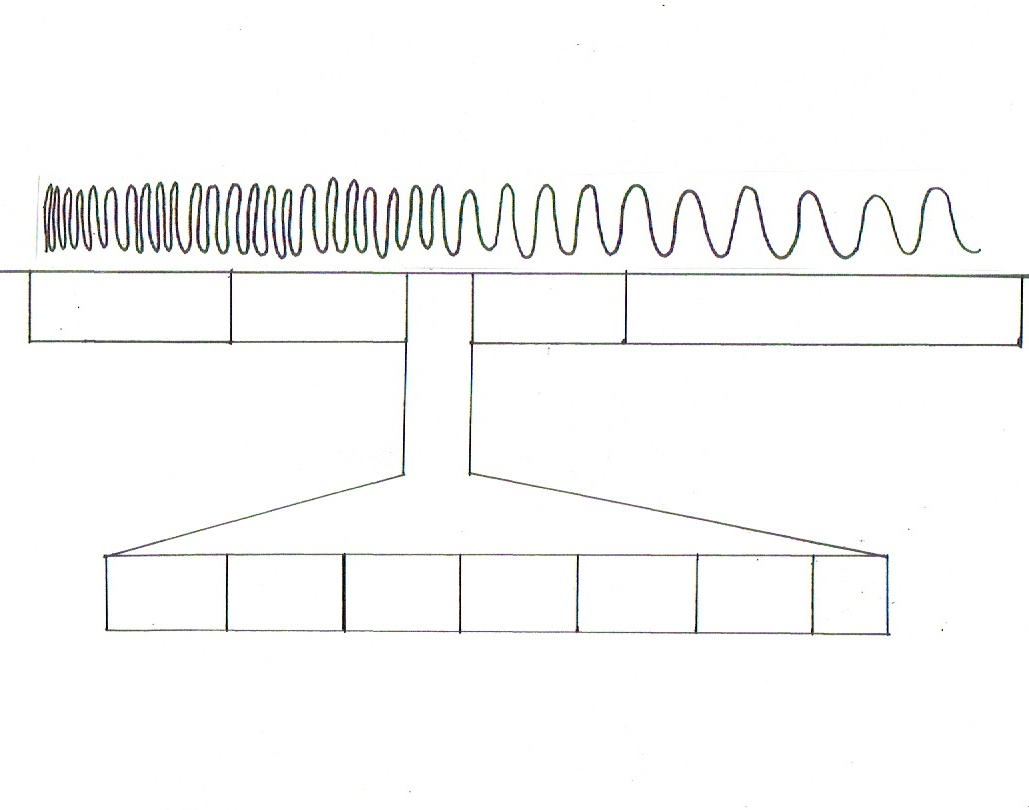 